الدرس الرابع كتابة السيناريوتمهيـــــد:
من المعروف أن الصناعة السينمائية لا تنبني إلا على عنصرين أساسين لايمكن الاستغناء عنهما ، وهما: السيناريو والإخراج.
فإذا كان الإخراج هو تركيب الفيلم وتحويل السيناريو إلى مشاهد مرئية حركية تقطيعا وتصويرا وتوليفا، فإن السيناريو هو عبارة عن قصة حكائية مروية عن طريق الكاميرا، أي إنه عبارة عن قصة مصورة في لقطات فيلمية ومشاهد توصل الفكرة إلى المتفرج قصد التأثير عليه إيجابا أو سلبا. ومن هنا، فالسيناريو هو مضمون الفيلم ومادته الإبداعية التي يشاهدها المتفرج، بينما الإخراج هو مجموعة من الطرائق الفنية والجمالية الشكلية والتقنية التي يلتجئ إليها صانع الفيلم ومحققه لإخراج الفيلم وصناعته وإنجازه تقنيا وإبداعيا. أي يبدأ المخرج عمله بعد تسلم السيناريو من السيناريست ، ويمر عمله بثلاث مراحل أساسية وهي: التحضير للفيلم بعد الموافقة مع المنتج على تنفيذ السيناريو وتمويله، وتصوير الفيلم إجرائيا بعد اختيار المناظر الداخلية والخارجية، والانتهاء بمرحلة التوليف و المونتاج.

هذا، وإن الفيلم المتميز الناجح لايمكن أن يحقق ذلك النجاح إلا إذا كان السيناريو قد بني بطريقة فنية جيدة ورائعة من سماتها: التنسيق والتوليف والتسلسل واحترام التعاقب الزمني والتجديد في المضمون والأطروحة والهدف، والإبداع في الشكل والتقنية والمنظور، وكل ذلك من أجل إثارة الجمهور وجذب انتباهه البصري والسمعي والذهني.

إذاً، ماهو السيناريو؟ وماهي أهم مكوناته السينماتوغرافية؟ وماهي أهم شروطه؟ وماهي المراحل التي يخضع لها تأليف السيناريو؟ وماهي لغاته وتقنياته؟ أو بتعبير آخر ماهي أدوات الكتابة السينمائية التي تسعف كاتب السيناريو في تخطيط حبكته السردية؟ وماهي الطريقة الإجرائية في كتابة السيناريو ؟ تلك هي أهم العناصر التي سوف نحاول الإجابة عنها في موضوعنا هذا.

1. تعريــــف السيناريو؟

من المعروف أن لفظة سيناريو Scénario كلمة إيطالية تعني العرض الوصفي لكل المناظر واللقطات والمشاهد والحوارات التي سينبني عليها الفيلم بطريقة مفصلة على الورقة من التقطيع حتى التركيب والمونتاج. ولم يحظ السيناريو بالاهتمام إلا مع استقلال السينما باعتبارها فنا له خصوصياته الفنية والجمالية والتقنية على غرار الفنون الجميلة الأخرى، وصار هذا الفن بعد ذلك يلقب ضمن شبكة الفنون الجميلة بالفن السابع. وازدادت قيمة السيناريو مع الفيلم الناطق سنة 1927م مع فيلم “مغني الجاز” ألان گروسلاند Alan Grosland وأصبح للسيناريو متخصص يسمى بالسيناريست يتعاقد معه المنتج من أجل صناعة الأفلام، وقد يكون السيناريست كاتبا أو شاعرا أو مخرجا أو هاويا أو محترفا.

وإذا كان الفيلم عبارة عن قصة مصورة ومشخصة حركيا تروى للجمهور على الشاشة الصغيرة أو الكبيرة أو هو فن سرد القصة بالصور، فإن السيناريو هو التخطيط للفيلم على الورق، أي إنه تخطيط للقصة السردية الحكائية في شكل لقطات ومقاطع ومشاهد وحوارات على الورقة لكي تكون قابلة للتشخيص والتمثيل الدرامي في الأستوديو الداخلي أو الخارجي. 
وللتوضيح أكثر: فكاتب السيناريو هو الذي يضع حوارات مكثفة مقتصدة على ألسنة شخصيات محددة بدورها بدقة على عدة مستويات: سيكولوجيا وأخلاقيا واجتماعيا وسلوكيا عن طريق تقطيع القصة إلى مقاطع ومشاهد ولقطات حركية مع إبراز أمكنة الأحداث وأزمنتها وتبيان مناظرها ومنظور الكاميرا والديكور والإكسسوارات والإضاءة والمؤثرات الصوتية والموسيقية.

ومن هنا، فالسيناريو عبارة عن شريط سردي ووصفي يهدف إلى تقديم الأحداث والشخصيات والفضاء الزمكاني مع تقديم كل المعلومات الضرورية إلى المشاهد عبر مكونات الحبكة السردية. وهناك نوعان من السيناريو: سيناريو خاص يتعلق بالسينما، وسيناريو عام يوجه إلى المسرح والإذاعة و التلفزيون وغير ذلك من الاختصاصات الإعلامية.
و السيناريست له مكانة محترمة في مجال صناعة السينما، وله ضمانة تشريعية وحماية قانونية مادام هو صاحب الحق ومالك العمل الذي يقوم عليه الفيلم.

ولا يجوز للمخرج أو المنتج إطلاقا أن يتعديا على حقوق السيناريست أو كاتب السيناريو، فلا بد من تعاقد موثق ومثبت قانونيا ، لكي تصبح الشراكة قانونية ، وبالتالي، يصبح العمل مشروعا وقابلا للتمويل والدعم من قبل المراكز السينمائية الوطنية.

2. العوامل التي تتحكم في السيناريو:

يراعي السيناريست في بناء قصته ثلاثة عوامل رئيسية، وهي: التوازن، والتوقيت، والاقتصاد.

التوازن : ويعني هذا أن قصة السيناريو لابد أن تكون متوازنة في عناصرها متناسقة في محطاتها السردية التي تستند إليها الحبكة القصصية. فالتوازن هو الذي يحقق النجاح للفيلم، فالعناصر لابد أن تتضامن وتتشابك داخل نسق فيلمي متوازن في علاقة بالتوقيت والمتفرج الذي لايستطيع متابعة الفيلم في جلسة واحدة أكثر من ساعتين. كما يستوجب التوازن مراعاة عدد المشاهد في علاقتها بمدة الفيلم ، وتحقيق الانسجام بين البداية والعقدة والنهاية، وضبط الوقت بشكل متوازن بين المشاهد.

ويقصد أوزويل بليكستون Oswell Blakeston بالتوازن:” القصة المتكاملة التي تترك المتفرجين قانعين بأن كل عنصر من عناصر القصة قد نال نصيبه من الأهمية. والتوازن والتوقيت يتداخلان. ولكن من الممكن أن تجد توقيتا جيدا في قصة ما دون أن تجد فيها توازنا جيدا.” 

ويفهم من هذا التعريف أن جميع العناصر المكونة للقصة ينبغي أن تكون متوازية ومتوازنة. وللتمثيل: فالفيلم الذي يستغرق ساعتين يتكون تقريبا من 120 مشهدا، كما ينبني السيناريو على ثلاث محطات سردية أساسية وهي: البداية ، وعقدة الحبكة أو ما يسمى بالصراع، والنهاية التي فيها يتم حل المشكل الذي يواجهه البطل أو الشخصية المحورية. فإذا أردنا أن نقسم هذه المشاهد بشكل متوازن، علينا أن نعطي الأهمية الكبرى للصراع مع الإكثار من المشاهد بالمقارنة مع البداية والنهاية. لذا، نخصص للبداية والنهاية ثلاثين مشهدا، بينما نخصص للصراع ستين مشهدا باعتباره أهم مرحلة في عملية الكتابة السردية والمعالجة الدرامية المعقولة. ويضفي هذا التقسيم على الفيلم نوعا من التوازن على مستوى التقبل والقراءة. كما أن الاتساق والانسجام ووضوح المقروئية بالإضافة إلى المتعة والفائدة من العناصر التي تساهم في توفير التوازن الهرموني والتركيبي للفيلم السينمائي.التوقيت :

و يعد التوقيت عنصرا مهم في بناء السيناريو، فكل لقطة أو مشهد أو مقطع لابد أن يخضع فضاؤها السردي للتوقيت المقنن والمحدد بطول مدة الفيلم الذي يتراوح بين 90 و120 دقيقة في جلسة واحدة. فمن المعهود أن المتفرج لايمكن أن يجلس أكثر من هذه المدة ؛ لأنه يحس بالملل والضجر والضيق أمام الأفلام الطويلة.

ويمكن للكاتب في مجال الرواية أن يكتب الكثير من الصفحات بل مجلدات، فهو غير مقيد بالوقت؛ لأنه حر في كتابته التخييلية، فهو يكتب لقارئ ضمني متفرغ للكتابة. ولكن السيناريست غير حر فهو مقيد بمدة الشريط ومدة الفيلم، ومقيد كذلك برغبة المتفرج الذي لا يستطيع أن يجلس أكثر من ساعتين. إذاً، لابد أن يراعى السيناريست التوقيت أثناء كتابة الجملة السردية السينمائية و يكيفها حسب مدة العرض، ولابد أن يراعي وقت المشاهد وغيرها من العناصر الأخرى التي تدخل في إطار صناعة الفيلم.

وعليه، ” يضع كاتب السيناريو خطة لفيلمه الذي يستغرق مدة زمنية تقريبية، ثم يقسم خطته إلى عدد محدد من اللقطات. وفي الوقت نفسه، يتحتم عليه أن يكون لديه فكرة تقريبية عن طول كل لقطة. وغالبا ما يتحدد طول اللقطة على أساس الحس الفني الذي اكتسبه كاتب السيناريو من طول المران وتمكنه من ناحية التوقيت. كما أن هناك قاعدة عامة تحتم التركيز على المشاهد الهامة وذلك بإعطائها زمنا أطول للعرض. أما عن توقيت دخول الشخصيات وخروجها، وكذلك المناظر، فإن كاتب السيناريو ليس مقيدا بقيود الدراما المسرحية.”.الإقتصاد: 

أما الاقتصاد، فهو عنصر مهم في بناء السيناريو، وله علاقة وطيدة بالتوقيت. إذ يستلزم السيناريو الابتعاد قدر الإمكان عن التفاصيل والأوصاف الدخيلة الزائدة والأحداث الجانبية غير المهمة وانتقاء العناصر البارزة التي تخدم الفيلم والحبكة السردية سواء من قريب أم من بعيد. فلا أهمية للتفاصيل والإسهاب والإطناب في الوصف والتشخيص ؛ لأن المقام يستوجب التركيز والتكثيف والإيجاز وتحويل ماهو عاطفي أو ذهني إلى ماهو حركي .
ومن ثم، فانتقاء المعلومات عملية مهمة في تحقيق الاقتصاد والتوازن للفيلم السينمائي. 

خطوات كتابة السيناريو:

قبل الانطلاق في كتابة السيناريو لابد من بلورة فكرة درامية صالحة للتشخيص والتمثيل السينمائي وتشكيلها في فكرة محورية مثل: الصراع بين الحب والكراهية. وبعد ذلك يلتجئ كاتب السيناريو إلى كتابة ملخص أو سينوبسيس Synopsis في صفحة إلى ثلاث صفحات. ومن خلال فكرة السيناريو، يمكن الحديث إما عن سيناريو أصيل وإما عن سيناريو مقتبس. وبعد ذلك يطوع السيناريست ما يكتبه من حوارات وحبكة سردية حسب إيقاع الشريط وطول الفيلم ومدة عرضه في قاعة السينما. ويبدأ الكاتب في تحديد الجمل السينمائية أو اللقطات التي تتغير بتوقف الكاميرا، لينتقل بعد ذلك إلى ترقيم المشاهد التي تتغير بتغير الزمان والمكان والشخصيات.

وهناك من الكتاب من يراعي أثناء كتابة حوارات السيناريو مستلزمات التصوير والإخراج السينمائي، إذ يحدد المناظر والإكسسوارات وطبيعة الكاميرا وزوايا التأطير وسلم اللقطات وطبيعة الصوت والمؤثرات الموسيقية والتأشير على مدة اللقطة والمشهد والمقطع طوال الفصول الثلاثة ( إن كاتب السيناريو لابد أن يعالج قصته الحركية معالجة درامية، حيث يطرح في الفصل الأول القضية أو المشكل، وفي الفصل الثاني يعقد الأمور والأحداث ليبلغ عبرها التعاقب السردي مداه الدرامي بطريقة جدلية تصاعدية، ليخف الصراع الجدلي في الفصل الأخير بإيجاد الحل أو نهاية للمشكلة).

وغالبا ما يستفتح السيناريو أو الفيلم بالجنيريك الذي يحدد عنوان الفيلم ويذكر جميع المشاركين الذين ساهموا في إنجازه وتحقيقه . وبعد ذلك ينبغي أن تكون الافتتاحية السينمائية جذابة مشوقة، يعقبها الصراع الجدلي الذي قد يكون شخصيا أو ثنائيا أو جماعيا، مقبولا ومؤثرا وهادفا وممتعا، لينتهي السيناريو أو الفيلم بنهاية إما مغلقة يقدم فيها حل المشكلة وإما منفتحة تترك المتفرج يتخيل الصور ويخمن الافتراضات الممكنة ويستشرف الأحداث المستقبلية ويتلذذ بخلقها وتصويرها وتخمينها.
هذا، وقد ذكر السيناريست الفرنسي المحترف جان فيري في حوار أجراه معه الأديب فرانك أو طيرو مؤلف كتاب” أحب السينما” الذي صدر سنة 1962م خطوات كتابة السيناريو قائلا:” إن أول عمل يقوم به حين يكلف بالكتابة هو إيجاد خط تتعلق به حوادث الفيلم والعمل على كتابة ملخص أو معالجة درامية تشكل فكرة عامة للموضوع، ثم بعد ذلك ينتقل إلى كتابة التتابع أي خلق سلسلة متتالية من المشاهد تجسد ماروي في القصة، وفي هذه المرحلة تبرز الشخصيات بوضوح وهي تتحرك وتتطور تطورا دراميا ، ثم تلي بعد ذلك مرحلة الحوار الذي يدور بين شخصيات القصة”. 

ويعني هذا أن السيناريو يستند إلى إيجاد فكرة سينمائية عامة، وتوضيحها في ملخص عام، واللجوء إلى التعاقب وتتابع الصور التي توضح العقدة في اتساقها وانبنائها وتوازنها وتسلسلها، وكتابة الحوارات على ألسنة الشخصيات. ولكن لابد من تخطيط هندسي سينمائي وتقني لكل تمفصلات الحبكة مرسومة على الورق سيساعد المصور والمخرج والموسيقي على تنفيذ الفيلم وخلقه في أحسن صورة وأبهى حلة.

أما السينوبسيس Synopsis فيلخص لنا كل مراحل السيناريو، ويعرض غالبا في قاعة العرض أمام الجمهور إما في شكل ملخص مثبت في جنيريك الملصق، وإما في شكل صور منتقاة بدقة تبين مسار الفيلم حركيا وجدليا.
وينبغي التنبيه إلى أن كتابة السيناريو لابد أن يخضع للتوقيت كما أشرنا إلى ذلك سابقا، فالمرحلة الأولى يخصص لها نصف ساعة، بينما مرحلة الصراع الأساسية يخصص لها ساعة كاملة، أما حل المشكل فيخصص له نصف ساعة كالمقدمة الافتتاحية. ويساهم هذا التقسيم في خلق التوازن وانسجام الإيقاع الهرموني للفيلم السينمائي.
ومن الأفضل لكاتب السيناريو من تكثيف الأحداث والابتعاد عن الوظائف الثانوية أو المجانية، ويترك التفاصيل ويقلل قدر الإمكان من الأماكن التصويرية الخارجية، ويتجنب استعمال المخترعات التقنية الحديثة الباهظة الثمن كاستخدام الدبابات والطائرات وتصوير المعارك الحربية. أي على كاتب السيناريو” أن يتذكر دائما حجم الإمكانيات التقنية والمالية لتحويل مشروعه لفيلم. كما يحاول قدر الإمكان التقليل من الانتقال من مكان إلى آخر نظرا للمصاريف التي يكلفها ذلك، مع الإمكانات التقنية والفنية التي يفرضها التصوير في مكان مظلم أو يصعب الوصول له. فلا يمكن مثلا، رصد ميزانية تصوير مشاهد من الخيال العلمي حيث الصحون الطائرة أو الطائرات المقنبلة. لاحاجة للقول: إن الفيلم الجيد يبدأ مع السيناريو الجيد، إلا أن طريقة الإخراج هي المحك النهائي، والفيصل القاطع في تدارك أخطاء الكتابة، وإضفاء مسحة إبداعية على ماكتب على الورق. 

آليات وتقنيات كتابة السيناريو:

يستحضر السيناريست أثناء كتابة السيناريو جميع التقنيات والآليات التي تستعمل في تحضير وصناعة الفيلم. لذا لابد أن يكتب السيناريو في شكل لقطات مختصرة واضحة هادفة محددة، ثم تدمج في شكل مشاهد ومقاطع قصد الحصول على الفيلم.
ويستحسن أن يكون كاتب السيناريو على علم بسلم اللقطات الذي يتنوع إلى الأنواع التالية:
* اللقطة العامة: تلتقط فيها لقطة عامة وكلية لمجال ما سواء أكان ديكورا أم فضاء أم منظرا عاما، ويمكن أن نشاهد فيه مجموعة من الأشخاص. أي إن اللقطة العامة هي التي تنقل لنا الجو العام والفضاء الكلي الذي ستجري فيه الأحداث.
* اللقطة المتوسطة: تصور الشخصيات بشكل كلي داخل ديكور معين.
* اللقطة القريبة: تلتقط صورة الشخصية أو الشيء بشكل مقرب حيث يحدد الوجه أو الذراع أو اليد بطريقة مقربة واضحة.
* اللقطة الكبرى: تلغي هذه اللقطة المساحة والبعد وتلتقط شيئا مكبرا واحدا.
* اللقطة الكبيرة جدا: تلتقط الأشياء وأجزاء من الشخصية بشكل مفصل كبير بطريقة “الزوم” Zoom، فتكبر العينان أو يكبر الفم مثلا.11

ومن الأفضل أيضا أن يلم كاتب السيناريو بالتأطيرCadrage وزوايا الرؤية التي تنقسم إلى زاوية الرؤية المحايدة العادية، وزاوية الرؤية من أعلى إلى الأسفل التي توحي في بعدها السيميولوجي بالانكسار والسقوط والهبوط والتردي والانحدار؛ لأن هذه الزاوية تهدف إلى تقليص أو تصغير الشخصية أو الشيء.
ومن جانب آخر، يستحب لكاتب السيناريو أن يعرف حركات الكاميرا ليعرف طرائق التشخيص والتمثيل وزوايا النظر. ومن ثم، فالكاميرا قد تكون ثابتة المدار( الحركة البانورامية السريعة) أو دائرية أو متحركة أو مرتفعة ككاميرا الزرافة التي تتخذ اتجاهات متنوعة أثناء التقاط صور السهرة والحفلات الغنائية . ويمكن الحديث عن كاميرا يدوية تحمل على الكتف، وكاميرا التراڤلينگ Travelling و الكاميرا الثابتة واستعمال عربة Chariot الموضوعة فوق السكة Rails والكاميرا المحمولة بواسطة السيارة وكاميرا الزوم Zoom .

وتقوم الإضاءة بدور هام في تشكيل الفيلم السينمائي، لذا لابد من الإشارة إليها في السيناريو: هل هي إضاءة خافتة توحي بالهدوء والصمت والمواقف الرومانسية أم هي إضاءة ساطعة قوية توحي بالعجب أو الخوف؟

ويشمل السيناريو كذلك الجانب الصوتي الذي يتمثل في الضجة والموسيقى والصمت والصوت. ومن وظائف الضجة حسب صلاح أبو سيف:” الربط…فالمشاهد يمكن أن تقطع في لقطات مختلفة ولكن الصوت يربط بينهما. فبينما نستطيع أن ننقل عيوننا بين أشياء مختلفة فإن آذاننا تسمع نفس الصوت. وإذا كانت عدسة التصوير تقوم بدور التقطيع فإن الميكروفون يقوم بدور الربط.
مثلا: في مخزن خياط نستطيع أن نصور عشر لقطات. وكل لقطة تصور شيئا مختلفا ولكن صوت ماكينة الخياطة يستمر، كما أن الحوار وسيلة ممتازة من وسائل الربط. وبغض النظر عن الممثلين الذين يظهرون فإن الحوار لا ينقطع. ولا يوجد مونتير مجرب ينتقل من لقطة إلى أخرى حين ينتهي الحوار. فلابد أن يضع نهاية الكلام على صورة شخص آخر. لأنه إذا لم يفعل ذلك كان يعرقل الحركة. كما أنه يعلم أيضا أن من الخطر تغيير اللقطات خلال الصمت.
ويمكن للموسيقى التصويرية أن تكون مستقلة يضعها الموسيقار بعد استكمال السيناريو والفيلم على حد سواء ، فتوضع الموسيقى إما في الجنيريك وإما داخل الفيلم وإما في نهايته. ولابد أن تكون هذه الموسيقى التصويرية وظيفية وهادفة ومعبرة لتجذب انتباه السامعين وتشنف آذانهم. ويمكن خلق نص موسيقي جديد يوضع في البداية أو حسب الفصول أو يشتغل الكاتب أو المخرج أو الملحن على نص موسيقي موجود أصلا. 
نموذج تخطيطي لكتابة السيناريو:

يعتمد كاتب السيناريو على مجموعة من الخطوات الإجرائية التي توصله إلى إمكانية صناعة فيلم سينمائي. وتتمثل هذه الخطوات في رسم خطة هندسية أو خطة سردية وصفية مرقمة للجمل السردية واللقطات الفيلمية من أجل صناعة الفيلم تستلزم جميع المبادئ والقواعد التي تنبني عليها الحبكة السردية ومقومات الصورة السينمائية.

وإليكم مجموعة من الخطوات التي توضح طريقة كتابة السيناريو في صورته التوضيحية التبسيطية:

* تحديد عنوان السيناريو بشكل واضح وهادف وبطريقة فنية ممتعة جذابة
* تبيان فكرته المحورية
* كتابة السينوبسيس أو ملخص السيناريو
* تخيل الجنيريك مسبقا قصد الاسترشاد به
* تصميم الحبكة السردية باحترام الخطوات الثلاث: عرض المشكلة، وتعقيد المشكلة، وإيجاد حل للمشكلة
* تقطيع القصة إلى صور متحركة فيلمية في شكل لقطات ومشاهد ومقاطع
* مراعاة الاقتصاد والتوازن و التوقيت في عملية تقطيع الصور المتحركة وتركيبها
* تحديد المناظر والأمكنة التي سيجري فيها التصوير حسب كل مشهد( أمكنة داخلية أو أمكنة خارجية إما عامة وإما خاصة)
* ضبط زاوية الرؤية ( رؤية عادية أفقية، ورؤية علوية، ورؤية سفلية)؛
* تبيان سلم اللقطة ( صورة كلية، وصورة متوسطة، وصورة قريبة، وصورة قريبة متوسطة، وصورة مكبرة…)؛
* التأشير على حركية الكاميرا( كاميرا ثابتة، وكاميرا يدوية، وكاميرا دائرية، وكاميرا علوية، وكاميرا مرتفعة، وكاميرا العربة، وكاميرا الزرافة، وكاميرا تراڤلينگ…)؛
* تعيين الشخصيات التي تنجز الأحداث من خلال مواصفات معينة ومحددة بدقة؛
* تشغيل المؤثرات الصوتية والموسيقية ( الصوت، والضجيج، والصمت، والموسيقى، والموسيقى التصويرية)؛
* تصوير الديكور والإكسسوارات
* كتابة الحوارات البسيطة العادية المقتضبة
* تحديد مدة كل لقطة ومشهد ومقطع في انسجام متوازن مع مدة الفيلم (90 دقيقة أو 120 دقيقة).
* كتابة 120 مشهدا على النحو التالي: 30 مشهدا للبداية، و60 مشهدا للعرض أو العقدة، و30 مشهدا للنهاية؛
* تخصيص نصف ساعة للبداية والنهاية، وساعة كاملة للعقدة؛
* جدولة السيناريو على الورق بشكل هندسي مخطط مع مراعاة جميع المكونات التي ذكرناها سالفا لحاجة المخرج والمصور والممثل إلى نسخة من السيناريو من أجل فهم الحبكة السردية في جميع جوانبها وتمثل العمل جيدا على ضوء عناصرها البارزة.المصدر : درس بسيط جدا يسهل عليك كتابة السيناريو.....أدخل ولا تفوت هاته الفرصةhttp://writewithsaadi.forumotion.com/t391-topicالدليل الفني لنشرة إخبارية (( The script عنوان البرنامج : ....................................   تاريخ البث : ..... / ...../ ............ ساعة البث : ...................... معد البرنامج : .................................  مقدم البرنامج : ......................... المساعد الفني : ...................... جامعة الملك سعودكلية الآدابقسم الإعلام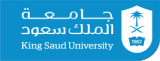        بكالوريوس الإعلام        مقرر البرامج الإذاعية و التلفزيونية         د. حبيب بن بلقاسمنموذج سيناريو برنامج تلفزيونينموذج سيناريو برنامج تلفزيونينموذج سيناريو برنامج تلفزيونينموذج سيناريو برنامج تلفزيونيالمؤثرات الصوتيةالصورة / الكاميراالمتحدثالتعليق---------الكاميرا على  المذيع / المذيعةالمذيع / المذيعةمسا الخير و اهلا و سهلا فيكم مشاهدينا في حلقة جديده من برنامجكم ، برنامج كل الشباب ... بيت الشباب .---------الكاميرا على  المذيع / المذيعةالمذيع / المذيعةحلقتنا اليوم رح تتناول موضوع .. الصعوبات التي تواجه الشباب في مجتمعنا .. و هو موضوع اهتمام كل الشباب في مجتمعنا الداخلي و الخارجي ، و لمناقشة هالموضوع رح يكون معنا اليوم في الاستوديو:----------الكاميرا على الدكتور حمدانالمذيع / المذيعةالدكتور حمدان السالم الناشط في مجال العمل الاجتماعي .---------الكاميرا على الانسة دعاءالمذيع / المذيعةالسيدة دعاء فاعوري مديرة مكتب صندوق الملك عبد الله للتنمية الشبابية و ناشطة ايضا في العديد من البرامج و المؤسسات الشبابية المحلية و العالمية---------الكاميرا على  المذيع / المذيعةالمذيع / المذيعةمشاهدينا و هلأ خلينا نشوف رأي الشباب بموضوع حلقتنا لليوم---------تقريرتقريرتقرير---------الكاميرا على  المذيع / المذيعةالمذيع / المذيعةو بعد ما شفنا رأي الشباب ، اسمحيلي ست دعاء اني ابدأ مع الدكتور حمدان---------الكاميرا بين الدكتور حمدان والمذيعةالمذيع / المذيعةدكتور ، حاليا في مجتمعنا في كتير من الصعوبات و المشاكل بتواجه الشباب ، برأيك دكتور و من خلال خبرتك في هالمجال  شو هي اهم الصعوبات اللي بتواجه شبابنا اليوم في مسيرتهم ؟ ---------الكاميرا على الدكتور حمدانحتى انتهاء إجابتهالدكتور حمدانشكرا على استضافتكم لي، في البداية إن المشاكل التي تواجه الشباب ........---------الكاميرا بين الآنسة دعاء والمذيعةالمذيع / المذيعةست دعاء ، باعتقادي انه من خلال صندوق الملك عبد الله بتم تنفيذ العديد من البرامج العملية اللي بتهتم بمثل هاي المواضيع ، فشو هي اهم المساعدات اللي بتم تقديمها للشباب سواء من صندوق الملك عبد الله للتنمية او غيرها من البرامج التنموية الاخرى ، و بتساعد الشباب بالفعل على انهم يتخطوا مرحلة الصعوبات في مسيرة حياتهم ؟---------الكاميرا على الآنسة دعاءحتى انتهاء إجابتهاالآنسة دعاءنعمل في صندوق الملك عبد الله للتنمية .......---------الكاميرا على  المذيع / المذيعةالمذيع / المذيعةسؤالنا الاخير لضيوفنا، و بنبدا المره هاي معك ست دعاء :-هل بتشوفي انه هناك دور حقيقي للمنظمات و المؤسسات الشبابية في تقديم فرص  حقيقية للشباب و تخفيف الصعوبات اللي بواجهوها في حياتهم ؟---------الكاميرا على الآنسة دعاءحتى انتهاء إجابتهاالآنسة دعاء............. إجابة الآنسة دعاء ........---------الكاميرا على  المذيع / المذيعةالمذيع / المذيعةو بالنسبة الك دكتور خلدون شو رأيك بهاي المنظمات ؟---------الكاميرا على الدكتور حمدانحتى انتهاء إجابتهالدكتور حمدان............ إجابة الدكتور حمدان .........---------الكاميرا على  المذيع / المذيعةالمذيع / المذيعةمشاهدينا ، شبابنا هو املنا بالحياة و لازم انه نقدم له كل الدعم علشان نتقدم بمسيرتنا ومسيرة مجتمعنا خطوة ورا التانية نحو الامام---------الكاميرا على الدكتور حمدانالمذيع / المذيعةو في النهاية بشكر ضيوفنا على وجودهم معنا في البرنامج ، الدكتور حمدان السالم الناشط في مجال العمل الاجتماعي .---------الكاميرا على الآنسة دعاءالمذيع / المذيعةوالآنسة دعاء فاعوري من مكتب صندوق الملك عبد الله للتنمية---------الكاميرا على  المذيع / المذيعةالمذيع / المذيعةمشاهدينا على امل نشوفكم بحلقة جديدة و بموضوع شبابي جديد الاسبوع القادم ، مع السلامة .جامعة الملك سعودكلية الآداب/قسم الإعلاممقرر الصحافة التلفزيونيةد. حبيب بن بلقاسمرقم الفقرةمصدر الصوتمصدر الصورةالقالب الفنيالمدةالمؤثرات الصوتيةالموضوع............................... آخر جملةالزمن التراكمي